Name _____________________________________________________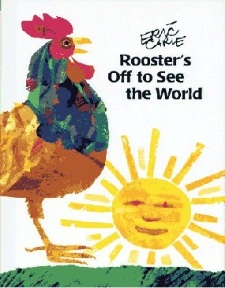 How many animals in all, including Rooster, were off to see the world?  Draw a picture and explain how you solved this problem.